令和3年産　お米の予約はじめました。注文方法は３通り「ネット、ＬＩＮＥ、紙」BASE(ベイス)　米農家 鈴忠店※ネットショップ　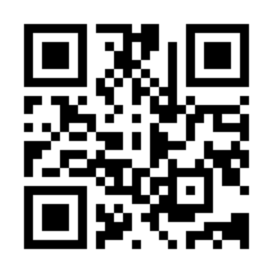 支払方法：クレジットカード決済、キャリア決済、Amazon PayLINE公式アカウント　米農家 鈴忠店※ＳＮＳ　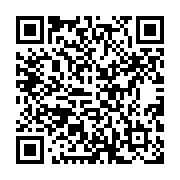 支払方法：PayPay、LINE Pay、現金紙　米農家 鈴忠店※直売所　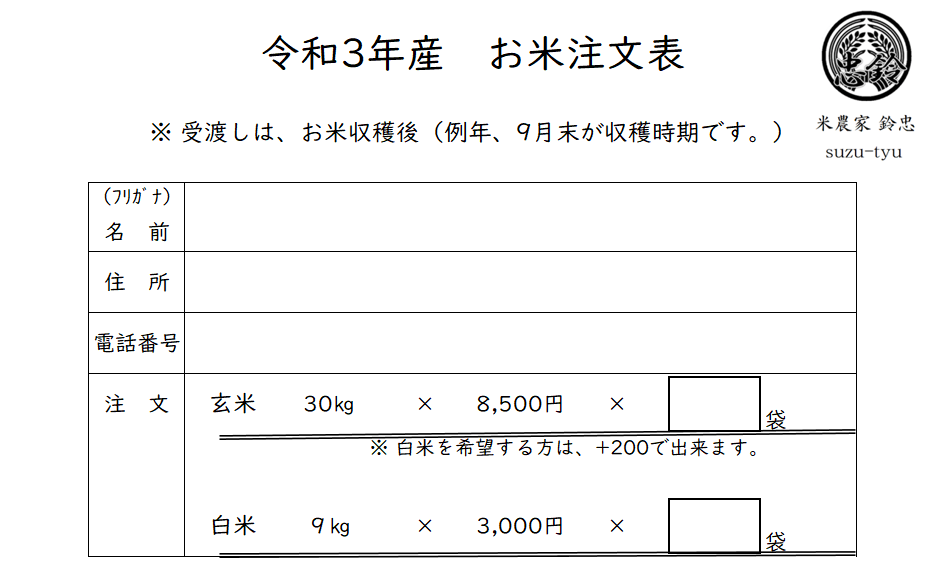 支払方法：PayPay、LINE Pay、現金【お 米】【受渡し】【配 送】30㎏9,000円10,000円+送料1,200円９㎏3,300円3,500円+送料1,200円【お 米】【受渡し】【配 送】30㎏8,500円8,500円+送料約2,500円９㎏3,000円3,000円+送料約1,200円【お 米】【受渡し】【配 送】30㎏8,500円8,500円+送料約2,500円９㎏3,000円3,000円+送料約1,200円